REUNION DEPARTEMENTALE DE L’URIOPSS BRETAGNE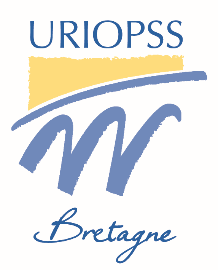 MORBIHANJEUDI 09 FEVRIER 2023AL’Association Perrine Samson, Kermaria, 56500 Plumelin(9h30 à 16h00)*inscription obligatoirePersonne morale représentée (Association, Congrégation, Fondation) :Nom de l’Etablissement :Adresse :Téléphone : Nom des participants 	Fonction 	    	       Repas		E-mail■				■			 OUI    NON 	E-mail : ■				■			 OUI    NON	E-mail :■				■			 OUI    NON	E-mail :■				■			 OUI    NON	E-mail :Frais de participation au repas sur place :  20 euros x     =	  eurosLes déjeuners réservés et non pris ne pourront donner lieu à un remboursement.URIOPSS Bretagne203 G, Avenue Patton - CS 80626 35706 RENNES CEDEX 7Tél. : 02 99 87 51 52 uriopss@uriopss-bretagne.frBulletin d’inscription à retourner à l’URIOPSS Bretagne avant le 01 février 2023